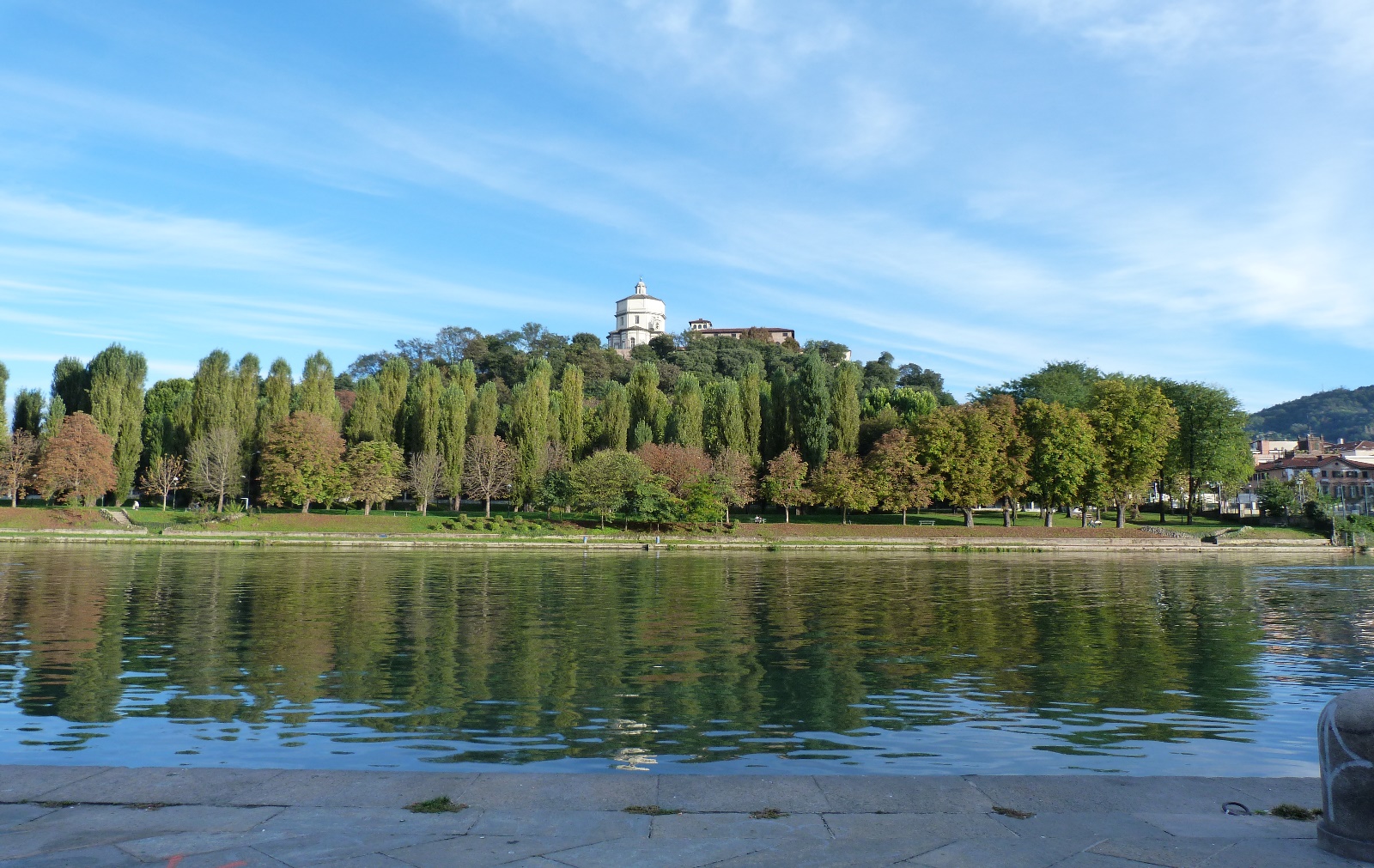 Lunedì 30 Novembre 2020Università degli Studi di TorinoLink: https://unito.webex.com/unito/j.php?MTID=m8c0fab7c430cc7d073a5c6eb54ed36b3

Password: piemonteOre 10.00 - Saluti istituzionaliOre 10.10 - Studiare in Francia, come orientarsi. Iscrizione nel sistema d’insegnamento superiore francese	Ileana Guzman, Addetta alla cooperazione per il francese, Institut français Italia Ore 10.20 – Campus France Italia. Un servizio di orientamento per gli studenti italianiBenoît Monginot, Lettore di scambio UniTO / Institut français ItaliaOre 10.30 – Partire con l’Erasmus in Francia Chiara Morabito, Area Internazionalizzazione, Sezione Mobilità e Didattica Internazionale, UniTOOre 10.40 – Doppi diplomi universitari, una porta aperta sul futuroJohan Fauriat, Area Internazionalizzazione, Sezione Relazioni Internazionali, UniTOOre 10.50 – Testimonianze di studentiOre 11.30 – Chiusura giornata               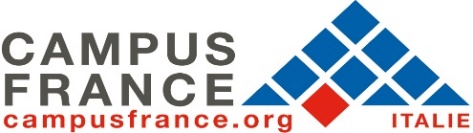 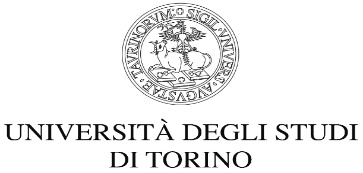 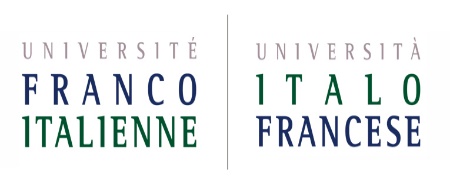 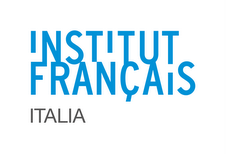 																Contatti: benoit.monginot@institutfrancais.it